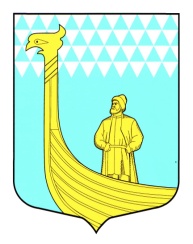 СОВЕТ   ДЕПУТАТОВМУНИЦИПАЛЬНОГО ОБРАЗОВАНИЯВЫНДИНООСТРОВСКОГО СЕЛЬСКОГО ПОСЕЛЕНИЯВОЛХОВСКОГО МУНИЦИПАЛЬНОГО ОБРАЗОВНИЕЛЕНИНГРАДСКОЙ ОБЛАСТИ РЕШЕНИЕ от « _25_»     сентября  2014 года                                                              №  2Об избрании главы муниципального образования Вындиноостровское сельское поселение Волховского муниципального района Ленинградской области             В соответствии со  статьей 41  Устава муниципального образования  Вындиноостровское сельское поселение , на основании итогов голосования, Совет депутатов муниципального образования  Вындиноостровское сельское поселение Волховского муниципального района Ленинградской области решил:	1. Избрать главой муниципального образования Вындиноостровское сельское поселение Волховского муниципального района Ленинградской области – депутата по многомандатному  избирательному округу Сенюшкина Андрея Александровича .2. Настоящее решение вступает в силу со дня его принятия и подлежит официальному опубликованию.3. Установить дату вступления в должность главы муниципального образования Вындиноостровское сельское поселение Волховского муниципального района Ленинградской области  с 25 сентября 2014 года.Председательствующий на заседанииСовета депутатовМО Вындиноостровское сельское поселениеВолховского муниципального районаЛенинградской области                                                      А.Веревкина                                                                   